https://event-hall.com/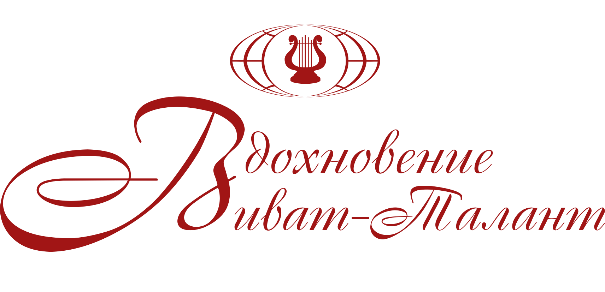 12 апреля 2020года. EVENT -HALL Всероссийский конкурсная «Малахитовая шкатулка»Всероссийский конкурс «Первый аккорд-Маленький Моцарт»__________________________________________________________________________________________________________ПРОТОКОЛ - ИТОГИ КОНКУРА.I ОТДЕЛЕНИЕ. 1 блок – Сценические номинации (Танец, Вокал, театр).2 блок «НАРОДНЫЕ ИНСТРУМЕНТЫ» 3 блок- УДАРНЫЕ И ДУХОВЫЕ ИНСТРУМЕНТЫ II отделение Блок «Струнные инструменты»Блок – Фортепиано МЕСТОПервый аккордДетский танцевальный коллектив«Сказка»Категория 6-7 летг. Санкт-Петербург, г. КолпиноЛауреат 1Малахитовая шкатулкаКоллектив «ИСКОРКИ»Детский танец, 4-5 летГ. Санкт-ПетербургЛауреат 2 Малахитовая шкатулкаЗаяц Никита
Художественное слово, 4 лет
г Санкт-ПетербургЛауреат 2Малахитовая шкатулкаАкатьев Николай
Художественное слово, 5 лет
г Санкт-ПетербургЛауреат 2Первый аккордМаланчий ДанаКатегория 7-8 лет, художественное словоГ.Санкт-ПетербургЛауреат 1Первый аккордЛипатова АлёнаЭстрадное пение, 6 летг. Санкт-ПетербургЛауреат 3Первый аккордМаланчий ДанаЭстрадный вокал, 7 летРуководитель: Людмила Васильевна ЯблоновскаяКолпинский район Санкт-ПетербургаЛауреат 2Рогаческих Игорь10 лет, Народное пение Ленинградская область, Всеволожский район, п. Кузьмоловский,Дипломант 1Малахитовая шкатулкаМакара Маргарита Патриотическая песня, «Сениоры»Россия, ЛО, Всеволожский р-он, д. Лесколово Лауреат 2Маленький МоцартБордуков Виктор
Гитара, 6 лет
г Санкт-ПетербургЛауреат 2Маленький МоцартКузнецова Полина7 лет, «Начинающие», гитараРоссия, д. Агалатово Лауреат 2Маленький МоцартНазаренко Елисей8 лет, «Начинающие», гитараРоссия, д.Агалатово Лауреат 3Маленький МоцартФилиппова Беата 8 лет, домраСанкт-ПетербургЛауреат 3Маленький МоцартЗахаров ЕгорГитара, соло 9 летг. Санкт-ПетербургЛауреат 2Маленький МоцартФедоров Даниил
гитара, 10 лет
Санкт-ПетербургЛауреат 2Малахитовая шкатулкаГубина Алина10 лет, гитара Россия, Ленинградская область, Тосненский район, поселок ТельманаЛауреат 3Маленький МоцартЗадорожный ЮрийАккордеон, 9 летМБУДО"ДШИ Всеволожского р-на п. им. Морозова". Структурное подр. "Дубровское"Лауреат 2Маленький МоцартБелоусов Матвей Аккордеон, 10 летг. Санкт-ПетербургЛауреат 1Маленький МоцартЛеонова Софья 11 лет, домраСанкт-Петербург Лауреат 1Малахитовая шкатулкаДеменьшина Николь
Домра, 12 лет
г Санкт-ПетербургЛауреат 2Малахитовая шкатулкаПЕРЕВОЗНИК АНДРЕЙАккордеон, 13 летРоссия, г. Санкт-Петербург Лауреат 1Малахитовая шкатулкаПЕСТЕРЕВ АРТЕМБаян, 14 летРоссия, г. Санкт-ПетербургЛауреат 1Малахитовая шкатулкаМеркулов Константин15 лет, Классическая гитара,Ленинградская область, Тосненский район, поселок ТельманаЛауреат 2Малахитовая шкатулкаТРИО
Афанасьев Алексей- Балалайка 
Присяжнюк Тимофей - Балалайка 
Мартюченко Анна - Фортепиано
Категория 12-15 лет
г Санкт-ПетербургЛауреат 1ДУЭТБарлов Сергей - ксилофонКозлова Наталия – фортепианоКатегория 10 летСанкт-ПетербургЛауреат 1Куртов ИванБлокфлейта, 5 лет, начинающийг. Санкт-ПетербургЛауреат 2Бесфамилова АнастасияБлокфлейта, 5 лет, начинающийг. Санкт-ПетербургЛауреат 3Галатова АринаБлокфлейта, 6 летг. Санкт-ПетербургЛауреат 3Тарасова Екатерина Блокфлейта, 7 летРоссия, г. Санкт-ПетербургЛауреат 3Власенко Константин7 лет, Труба, категория «Начинающие»г. Санкт-Петербург, СестрорецкЛауреат 1Никольская АнисияБлокфлейта, 9-10 летГ. Санкт-ПетербургЛауреат 2Ремнева ЕлизаветаБлокфлейта, 9 летг. Сосновый Бор, Ленинградская обл.Лауреат 2Судилова Алиса9 лет, флейта
г.Санкт-ПетербургЛауреат 3Даньева АринаФлейта, 9 летСанкт-Петербург, г. ПушкинЛауреат 2Трубников Александр
Труба, 9 лет
Санкт-Петербург, г. ПушкинЛауреат 1Коровяковская АлисаФлейта, 9 летРоссия, г. Пушкин Лауреат 2Фролова Екатеринафлейта, 10 летРоссия, г. Санкт-Петербург, г. ПетергофЛауреат 2Кислов ИльяТуба, 11 летРоссия, Санкт-ПетербургЛауреат 2Наумова АмалияФлейта, 11 летРоссия, г. Пушкин (Санкт-Петербург)Лауреат 1Трегубова КаринаФлейта, 11 летРоссия, г. Пушкин (Санкт-Петербург)Лауреат 2Равжаев ВладимирКатегория 11-12 лет, блокфлейтаРоссия, МО Люберцы Лауреат 3Квартет флейт «Фиорини»Красикова Василиса (12 лет) – флейтаНаумова Амалия (11 лет) – флейтаКоровяковская Алиса (9 лет) – флейтаСкрыль Владимир (12 лет) – флейтаРоссия, г. Пушкин (Санкт-Петербург)Лауреат 1Казаков Фёдор
Скрипка, 7 лет
Санкт-ПетербургЛауреат 1Скрипичный Дуэт 
Некрасова Виктория - Выдренкова Полина
Категория 8 лет
г. Новый Уренгой, Ямало-Ненецкий АОЛауреат 3Актисов ЕвгенийСкрипка, 9 лет г. Санкт-ПетербургЛауреат 1СКРИПИЧНЫЙ ДУЭТ Ивасюк Елизавета-Мансурова ДианаКатегория 10-11 лет г. Новый Уренгой, Ямало-Ненецкий АОЛауреат 2Скрипичный Дуэт
Куцков Сергей - Куцкова Ксения
Категория 8-11 лет
Новый Уренгой, Ямало-Ненецкий автономный округЛауреат 3Ансамбль скрипачей «Перспектива»Пилякальните Алиса, Гуреева Евдокия, Иванов Артём, Николаева Аннаг. Санкт-ПетербургЛауреат 2Актисова Маргаритаскрипка, 12 летг. Санкт-Петербург Лауреат 1Ансамбль скрипачей «Радуга» Категория 9-12 летИванов Сергей, Лыков Андрей  Петрова Василиса, Белоусова АлександраПлатонова Александра г. Санкт-ПетербургЛауреат 1Попова Ева
Фортепиано, 4 года
г Санкт-ПетербургЛауреат 3Гусейнова СофьяФортепиано, 5 летг. Санкт-ПетербургЛауреат 2Уваров АрсенийФортепиано, 5 летРоссия, ЯНАО, г. Новый УренгойЛауреат 1Журихина МилославаФортепиано, 6 лет, Санкт-ПетербургЛауреат 1Прошакова АннаФортепиано, 6 летг. Санкт-ПетербургЛауреат 2Матвеева МарияФортепиано, 6 летг. Санкт-ПетербургЛауреат 3Липатова АлёнаФортепиано, 6 летг. Санкт-ПетербургЛауреат 1Гетманова Ульяна 6 лет, ФортепианоСанкт-Петербург, Лауреат 2Шилкин ГригорийФортепиано, 7 летг. Санкт-ПетербургЛауреат 3Треймо-Сухомлинов Александр Фортепиано, 7 лет       г.КраснодарЛауреат 1Антонова Анна Лаэль
фортепиано, 7 лет
г.Санкт-ПетербургЛауреат 2Шакина ЮлияФортепиано, 7-8 лет г. Санкт-ПетербургЛауреат 1Григорьева Алена 
фортепиано, 8 лет
г Санкт-ПетербургЛауреат 3Симонова Софья8 лет, фортепиано , г. Санкт-ПетербургЛауреат 3Рейнгольд Ирина7 лет, фортепиано- хоровое отделениег. Санкт-ПетербургЛауреат2Екатеринина ЕлизаветаФортепиано, 8 летРоссия, ЛО, г. Сосновый БорЛауреат 3Филиппова Дарья 8 лет, ФортепианоРоссия, г.Санкт-ПетербургЛауреат 2Караваева Дарья8 лет, фортепианоСанкт - ПетербургЛауреат 2Адамова ВероникаФортепиано, 8 летСанкт - ПетербургЛауреат 2Ильина СерафимаФортепиано, 9 летг. Великий НовгородЛауреат 1Лапин НикитаФортепиано, 9 летЯНАО, г. Новый Уренгой, Лауреат 1Яковлева ОльгаФортепиано, 9 летг Санкт-ПетербургЛауреат 3Демьяненко Анна 9 лет, ФортепианоСанкт-Петербург, Лауреат 2Максимова АнфисаФортепиано, 9 летЛО Всеволожский район, КолтушиЛауреат 1Кантарович СофияФортепиано, 10 летПреподаватель - Евгения Дубровина ЛО Всеволожский район, КолтушиЛауреат 2Аксенова Маргарита 10 лет, фортепиано Санкт-ПетербургЛауреат 3Зайцева Ксения
Фортепиано, 10 лет
г Санкт-ПетербургЛауреат 2Ильин Николай 
Фортепиано,10 лет
Санкт-ПетербургЛауреат 2Чистова ВладиславаФортепиано, 11 летПедагог – Джалилова ЛюдмилаСанкт-ПетербургДипломант 2Петрович Александра
фортепиано, 11 лет
г Всеволожск, Ленинградская областьДипломант 1Младший хор Категория 9-10 летРоссия, Ленинградская область г. Всеволожск  Лауреат 2Якубчик Дарья
Академический вокал, 10 лет
Санкт-Петербург, Санкт-ПетербургЛауреат 1Образцовый детский коллектив вокальный ансамбль «Капельки» (подготовительный состав)Категория «Начинающие» 7-8 летг. Грязовец Вологодской областиЛауреат 2